Evaluación FORMATIVA: números racionalesOBJETIVO: Desarrollar ejercicios que involucran números racionales y operatoria básicaCONTENIDOS: - Transformación de decimales finito, periódico y semi periódico a fracción.
	              - Operatoria con fracciones.CORREO        : carosantis.e@gmail.com
Transforma, según corresponda, los siguientes decimales a fracción: Resuelve las siguientes multiplicaciones y divisiones de fracciones: Resuelve los siguientes ejercicios combinados de fracciones: Transforma y luego resuelve según corresponda: 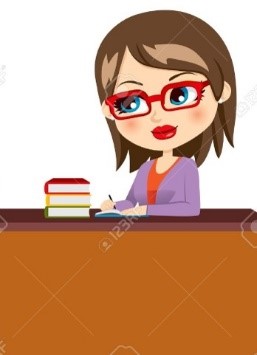 